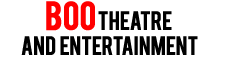 St Bernadette Drama ClubWednesday LUNCHTIME CLUB– KS1Due to the success of our KS2 After School Club which has been running this term - Boo Theatre & Entertainment are delighted to be launching our NEW Lunchtime DRAMA Club for KS1 at St Bernadette Primary  School for the Spring 2023 term.Boo Theatre is run by Jake & Becky - both professional actors with over ten years’ experience & a true passion for teaching & introducing others to the arts. They have both appeared in an array of shows, including most recently performing in the Olivier Nominated show ‘Oi Frog & Friends’ (West End & UK tour).  Both Becky & Jake have an array of professional credits between them (The Gruffalo West End, UK and International Tour, Cartoon Network, BBC Doctors, Rapunzel UK tour, CBBC UK Tour, to name a few) and both have performed professionally all over the world. Boo Theatre and Entertainment work alongside a fantastic team of industry professionals & aim to bring our professional experience & knowledge to create fun & creative clubs building on key life skills such as self-confidence, the importance of teamwork, public speaking and reading as well as developing skills in Acting, Song & Dance.  The club will run on:Wednesdays LUNCHTIMES for KS1 from 1230-1300- from 18th January – 29th March (10 Weeks) (There will be no clubs in Half Term)  Sessions are £4.00 per child per week = £40 for the termIn recent terms; we have found an influx of very late booking requests – sometimes on the day of the club launch itself. Please could we kindly request that booking requests are sent asap – as need to ensure we have adequate numbers to run ahead of the launch & would hate to cancel a club unnecessarily. All bookings are now taken online via our booking site. Therefore, to register your place – please email bootheatreandentertainment@gmail.com with your son / daughter’s name and we will send further instructions as to how to book and secure your place. We hope to see you there!